Elimendes Pedro da SilvaCASADO, 40 ANOS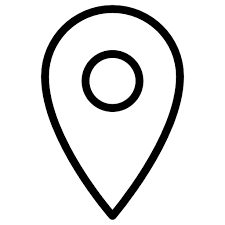 Rua Mercedes Salano Castineiras, 300 AP71 BL01 - SP/ SP CEP: 04256-177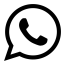 (11) 2947-5547/ (11)98735-9852 / (11) 98217-2063 (recado Rosy)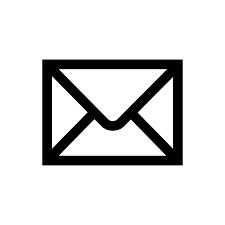 elimendes-silva@bol.com.br	OPERADOR DE PRODUÇÃO	FORMAÇÃO ACADÊMICATécnico em Plásticos - SENAI MARIO AMATO (noturno)Inicio Jan/2019 ( 2º Semestre )EXPERIÊNCIAS PROFISSIONAISSaint-Gobain  (Jan/2017 a Mai/2017) - ContratoOperador de Máquinas Produção - Montagem - CNCWEG do Brasil (Jan/2014 a Abr/2015)Operador de Máquinas CNCProdução - Montagem - CNCFesto do Brasil (Jan/2010 a Set/2010)Operador de Máquinas Produção - Preparação de Material - Montagem - CNCSMC Pneumático do Brasil (Ago/2008 a Nov/2009)Operador de MáquinasMontagem - Produção - Prensas - CNC  ZF Sachs do Brasil (Jan/2004 a Jul/2008)Operador Industrial IMontagem - Produção - Prensas - CNC - Furadeiras CURSOS E QUALIFICAÇÕES PROFISSIONAISCOMPETÊNCIAS PROFISSIONAIS*CNC (SENAI)*Programação Centro CNC (SENAI)*Desenho Técnico Mecânico (SENAI)*Maquina Tridimensional CNC (SENAI)*Auto CAD (SENAI)*Eletroeletrônica (SENAI)*Metrologia (SENAI)*Hidráulica e Pneumática (SENAI)*Análise Estatística* Relatório Técnico*Capacidade Analítica*Kaizen*Trabalho em Equipe* 5 s* CEP*Kanban